1. Microsoft Word i la pantalla principal. El Word és un programa informàtic amb moltes qualitats per al tractament de textos que ens dóna una àmplia gamma de possibilitats per escriure, inserir imatges, crear taules... Un gran ventall d’opcions que anirem descobrint al llarg d’aquest taller. Còpia el text, amb color vermell i font Britannic BoldTAULES DE WORDInserta una taula. TUTORIAL1.- 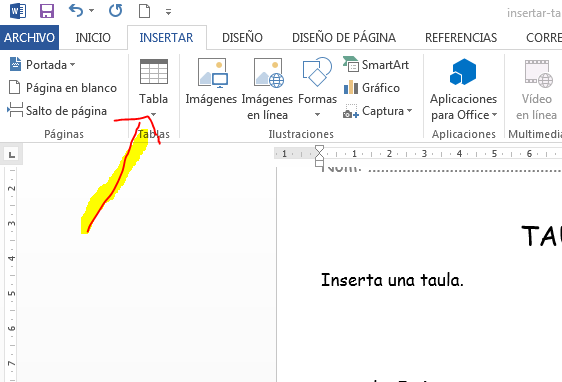 2.-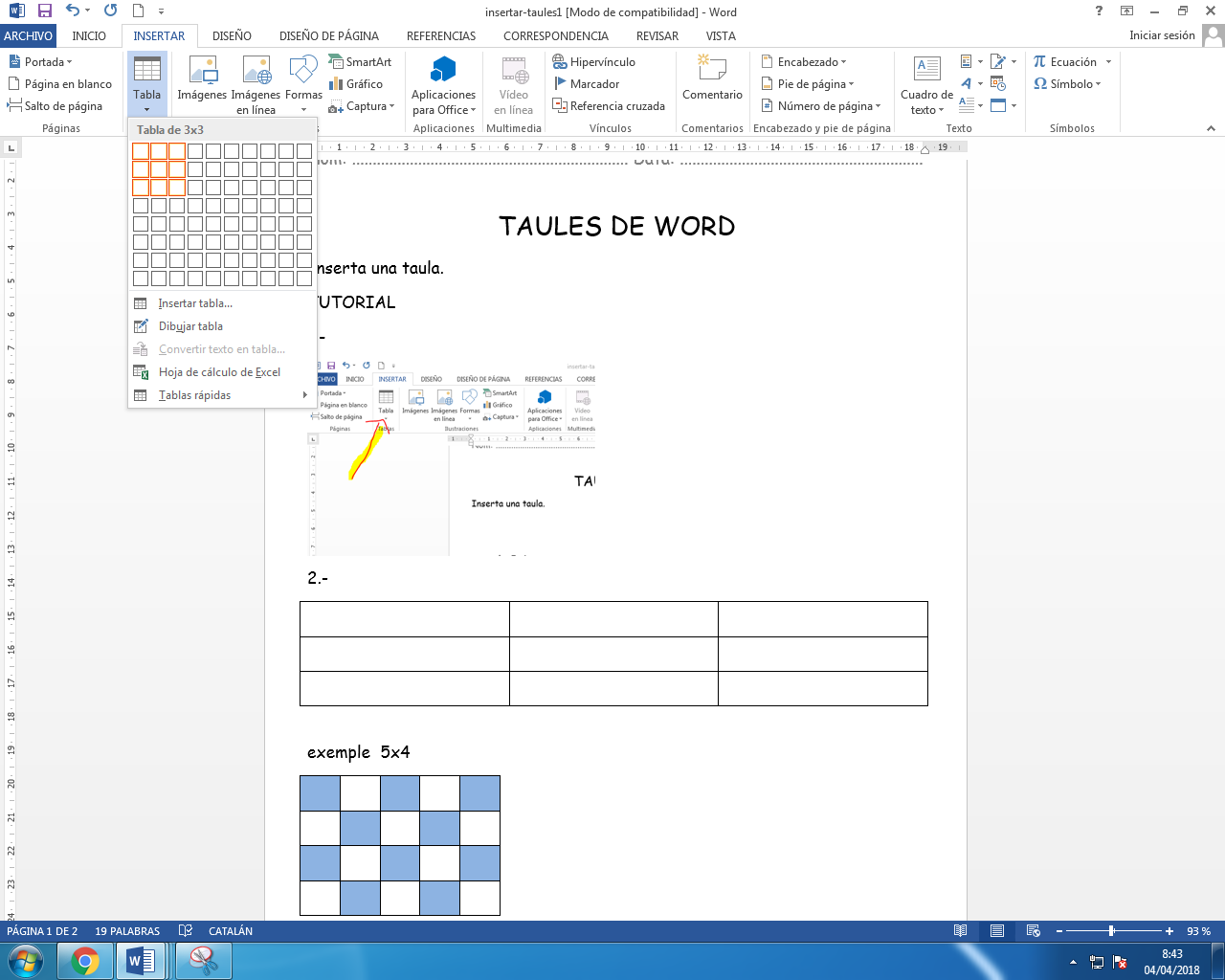 exemple  5x4	3x44x62x710x27x38x4JOC:https://wordwall.net/play/4784/036/423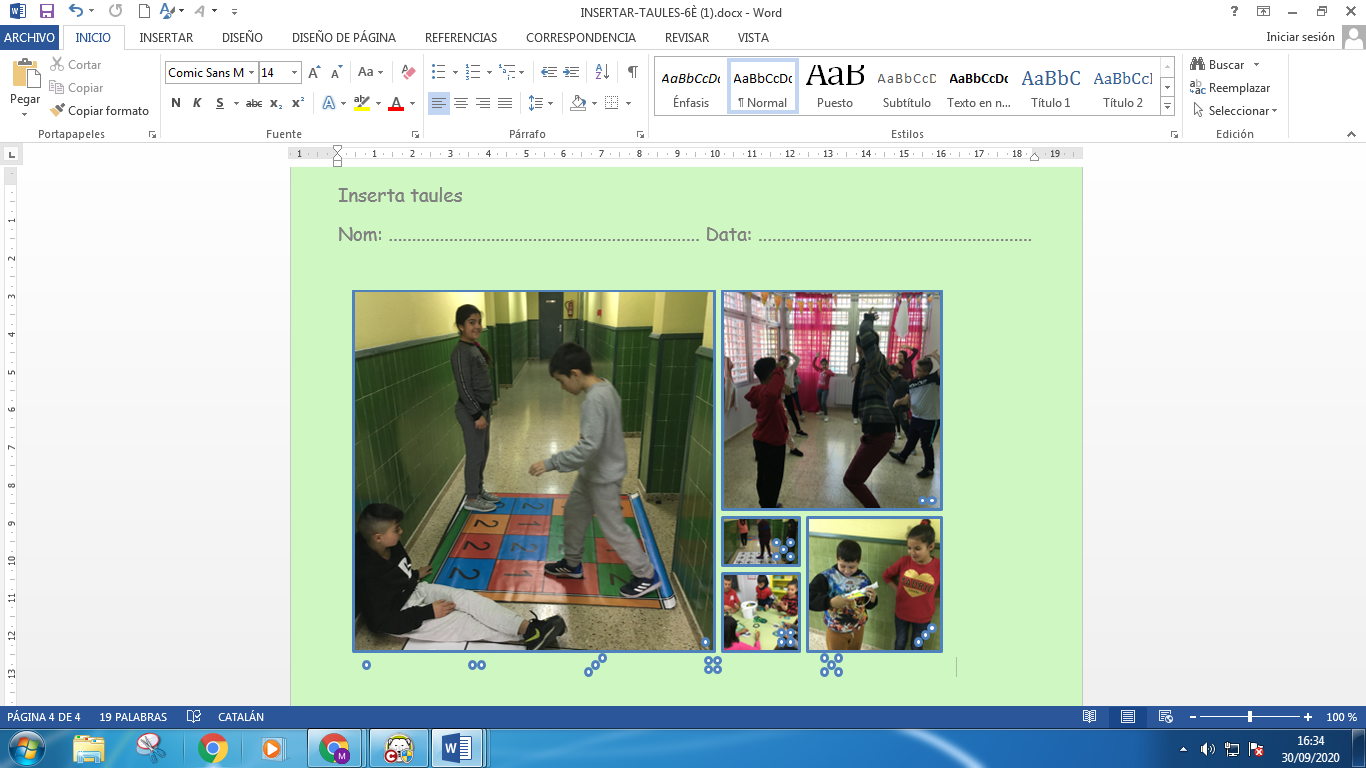 